Liste für die 1. KlasseLiebe Eltern,						für das kommende Schuljahr besteht für euch die Möglichkeit, den Einkauf (fast) aller Schulartikel über die Schule in Kooperation mit der Firma „Lechleitner“ einfach, bequem und mit Bestpreisgarantie abzuwickeln.Mit eurer Zustimmung wird für euer Kind das Gesamtpaket an benötigten Schulartikeln (siehe Rückseite) bestellt und zu Schulbeginn in die Schule geliefert. Die Zahlung erfolgt mittels Zahlschein.Aus organisatorischen Gründen bitte den Abschnitt bis spätestens 22. Juni in der derzeitigen Volksschule abgeben.Bitte selbst besorgen:BS: Turnbeutel mit Hallenturnschuhen, Sportkleidung (Shirt, Hose, Socken)HausschuheHallenturnschuhe dürfen nicht als Hausschuhe verwendet werden!1 SchereTextmarker gelbM: Zirkel, Geo-DreieckBE: Markenwasserfarben, Wachsmalkreiden, Malbecher, Maltuch, Borsten- und Haarpinsel in verschiedenen Stärken (gute Qualität), Malschachtel zur Aufbewahrung (Schuhschachtel)Federpennal-Check nicht vergessen: Füllfeder, Löscher, 2 Bleistifte, Radiergummi, Lineal, Fineliner oder Radierstifte, HolzfarbenDie Kinder erhalten an unserer Schule einen Schulplaner zum Eintragen aller Termine und Hausaufgaben.Wir bestellen für alle Hefte Einbände. Da wir auf unsere Umwelt achten, sollen sie in den anschließenden Schuljahren weiterverwendet werden, ebenso die Schnellhefter und Mappen. 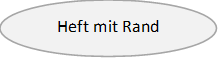 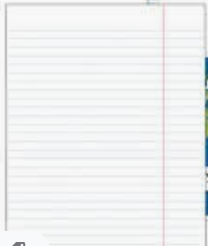 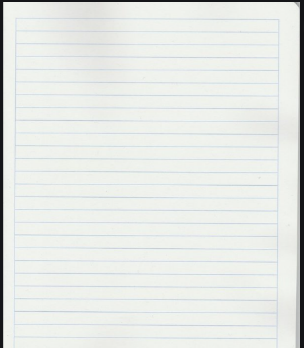 __________________________________________________________________________________1. KlasseIch bin damit einverstanden, dass die Schule für mein Kind __________________________________, für das kommende Schuljahr das Gesamtpaket über oben genannte Schulartikel bestellt.Derzeitige Volksschule: __________________Ort/Datum: ____________________________	            Unterschrift: ___________________________1.KlassenGESAMTPAKET – über die Schule bestellbarReligion1 Heft liniert 40 Blatt mit Rahmentransparenter EinbandDeutsch1 Heft liniert 40 Blatt mit Rand1 Heft liniert 20 Blatt mit Rand2 gelbe Einbände1 Kollegblock liniert mit Rand1 Ringmappe 4R schmaler Rücken, gelb1 Schnellhefter gelbEnglisch1 Heft liniert 40 Blatt mit Rand1 roter Einband3 Schnellhefter rotGeschichte1 Heft liniert 20 Blatt mit Rahmenoranger Einband1 Schnellhefter orangeGeografie1 Heft kariert 40 Blatt mit Rahmenpinker Einband1 Schnellhefter pinkMathematik1 Heft kariert 40 Blatt mit Rahmen2 Hefte kariert 20 Blatt mit Rahmen3 blaue Einbände1 Schnellhefter blau1 Ringmappe 4R schmaler Rücken, blauGeometrisches Z.XBiologie1 Heft liniert 40 Blatt mit Rahmengrüner EinbandChemieXPhysikXMusik1 Heft liniert 40 Blatt mit Rahmenvioletter EinbandBildnerische Erz.1 Zeichenblock A3 (Dürer)WerkenXErnährung / H.XDigitale Grundbild.1 Schnellhefter klarSonstiges1 Uhu Flasche 1 Uhu Stick1 transparenter Einband (für Schulplaner)